Министерство науки и высшего образования Российской ФедерацииЧувашский государственный педагогический университет им. И. Я. ЯковлеваНаучно-исследовательский институт этнопедагогики имени академика РАО Г. Н. Волкова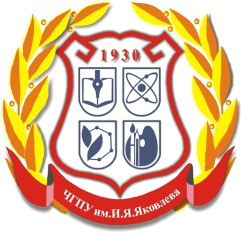 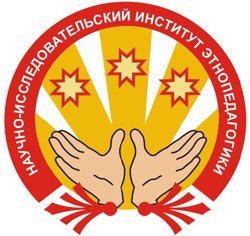 Международная научно-практическая конференция«Этнопедагогические ориентиры в поликультурной образовательной среде как основа формирования этнической толерантности» (27–28 сентября 2019 года, г. Чебоксары, Чувашская Республика)ПРОГРАММАЧебоксары 2019Конференция проводится в рамках государственного задания Министерства науки и высшего образования РФ (проект №27.9712.2017/БЧ «Полиэтническая образовательная среда современного вуза: проблемы многоязычия и межкультурной коммуникации»).Регламент конференции Мероприятия конференции проводятся на базе Чувашского государственного педагогического университета им. И.Я. Яковлева: главный корпус – г. Чебоксары, ул. К. Маркса, д. 38. 26 сентября Заезд участников конференции 27 сентября 09.00 – 10.00 	Регистрация участников (ЧГПУ им. И.Я. Яковлева: главный корпус – г. Чебоксары, ул. К. Маркса, д. 38, ауд. 230 – НИИ этнопедагогики имени академика РАО Г.Н. Волкова) 10.00 – 12.00 	Пленарное заседание (ЧГПУ им. И.Я. Яковлева: главный корпус – г. Чебоксары, ул. К. Маркса, д. 38, ауд. 227 – зал заседаний ученого совета)12.00 – 13.00 	Обед 13.00 – 16.00	Работа секций (ЧГПУ им. И.Я. Яковлева: главный корпус – г. Чебоксары, ул. К. Маркса, д. 38, аудитории согласно программе)Пленарное заседаниеЛукичева Ольга Михайловна (Чебоксары, Россия). Педагогический университет в поликультурном пространстве региона. Кузнецова Людмила Васильевна (Чебоксары, Россия). Ценностно-смысловые компетенции будущего педагога в контексте педагогической аксиоматики.  Никитин Анатолий Павлович (Чебоксары, Россия). Гуманизм и верность своему народу в этнопедагогической концепции академика Г. Н. ВолковаХмелевский Михаил Сергеевич (Санкт-Петербург, Россия). Лингвистический анализ обиходно-разговорной речи русскоязычного населения современной Украины в свете русско-украинского билингвизма (по материалам полевых исследований)Секция 1. Современные тенденции развития этнопедагогики в образовательном пространствеБородовская Лилия Зелимхановна, Еникеева Алсу Рашидовна (Казань, Россия). Организация этнокультурного дополнительного образования детей средствами традиционного фольклора и народного пенияГуриева Светлана Дзахотовна (Санкт-Петербург, Россия). Современные тенденции в изучении межэтнических отношений: межличностный подходКоролев Петр Иванович (Курск, Россия). Хорас Манн – жизнь во имя человечества: к вопросу о роли личности в истории многонациональной американской этнопедагогикиНикитин Геннадий Андреевич, Харитонов Михаил Григорьевич (Чебоксары, Россия). Педагогические основы формирования у субъектов образования картины мира в контексте технологической культурыТенюкова Галина Григорьевна, Хрисанова Елена Геннадьевна (Чебоксары, Россия). Этнонаправленные проекты как средство формирования у школьников интереса к музыкальному искусствуХрисанова Елена Геннадьевна (Чебоксары, Россия). Идея народности в педагогической теории и практикеШаймарданов Рафис Хасанович (Сургут, Россия). Разработка методологических аспектов этнической педагогикиЯкушкина Зинаида Никитична (Чебоксары, Россия). Воспитание современной молодежи с учетом менталитета народа и народной педагогикиСекция 2. Современный вуз как поликультурное образовательное пространство: проблемы и перспективы педагогики высшей школыАнтонова Елена Николаевна, Зацепина Елена Александровна (Москва, Россия). Языковой дискурс на занятиях русского языка как иностранного в неязыковом вузеГаврилова Ирина Вячеславовна (Чебоксары, Россия). Лингвокультурные задачи на занятиях по русскому языку как родномуГорбунова Татьяна Валерьевна (Чебоксары, Россия). Потенциал внеаудиторной деятельности в формировании профессиональной компетентности будущих педагоговДанилова Елена Александровна, Юркина Татьяна Николаевна (Чебоксары, Россия). Обучение морфологическим нормам при подготовке учащихся к Единому государственному экзамену по русскому языкуДьякова Татьяна Александровна, Дерябина Светлана Александровна (Москва, Россия). Роль и место информационной культуры преподавателя русского языка как иностранного в его профессиональной деятельностиЗалевский Александр Владимирович, Епифанова Наталия Николаевна (Энгельс, Россия). Возможности рекреационно-досуговой деятельности в физкультурно-образовательной и воспитательной среде вузаМедведев Владислав Валентинович, Малахова Людмила Петровна (Сургут, Россия). Потенциал полиэтничного пространства образовательной среды университета: технологии и педагогические возможностиМирошниченко Влада Валерьевна (Абакан, Россия). Формирование готовности будущих учителей к этнорегионально-педагогической деятельности в региональной системе высшего образования Платонова Татьяна Евгеньевна (Зеленодольск, Россия). Обоснованная парадигма – гарантия успеха современного образованияМитрофанова Ирина Игоревна (Москва, Россия), Жеребцова Жанна Ивановна (Тамбов, Россия). Формирование профессиональной компетенции преподавателя русского языка как иностранного в условиях цифровизации образования                                                              Юркина Татьяна Николаевна, Данилова Елена Александровна (Чебоксары, Россия). Обучение синтаксическим нормам при подготовке учащихся к Единому государственному экзамену по русскому языкуСекция 3. Роль этнопедагогики в формировании этнической толерантностиГунина Елена Васильевна (Чебоксары, Россия). Психолого-педагогическая подготовка бакалавров к формированию национального самосознания у школьниковИванова Ираида Павловна (Чебоксары, Россия). К проблеме формирования социальной компетентности подростков в полиэтнической средеРоманова Татьяна Владимировна (Чебоксары, Россия). Технологии педагогической профилактики проявлений этнического экстремизма в молодежной средеФедорова Светлана Николаевна, Корнилова Наталья Алексеевна (Йошкар-Ола, Россия). Ситуативный мини-музей в этнокультурном развитии детей дошкольного возрастаХромова Елена Борисовна (Пермь, Россия). Размышление о толерантностиШлат Наталья Юрьевна (Псков, Россия). Этнокультурный компонент целостного развития ребенка дошкольного возраста в структуре «территории детства» Секция 4. Духовные и культурные ценности народов: образ совершенного человекаБодрова Анна Геннадьевна (Санкт-Петербург, Россия). Национальная специфика конструкта матери (на материале произведений Ивана Цанкара и Зофки Кведер) Зайцева Вера Петровна (Чебоксары, Россия). Интернет-пространство как современная среда для этнокультурного развития народов России (на примере Чувашской республики)Ермакова Галина Алексеевна, Якимова Надежда Ивановна (Чебоксары, Россия). М. Сеспель и Г. Айги как носители духовно-нравственной ценности чувашского этносаКранк Эдуард Освальдович (Чебоксары, Россия). Новая идея и новый голос: к вопросу о культурном позиционировании П. Я. Чаадаева в отношении национальной истории РоссииНикифорова Ольга Петровна, Булычева Елена Александровна (Глазов, Россия). Этнопедагогика удмуртов как основной фактор воспитания детейФедотова Елена Владимировна (Чебоксары, Россия). Мифологический рассказ о кладах как художественная основа произведения Игнатия Иванова «Не зарься на готовое, припаси сам»Шаклеин Виктор Михайлович, Микова Светлана Станиславовна (Москва, Россия). Языковая личность русского поэта-мигранта в обучении чтению на занятиях по русскому языку как иностранномуСекция 5. Детская среда как этнопедагогическое пространство. Роль родного языка, народной педагогики и этнических традиций в воспитании подрастающего поколенияАксютина Зульфия Абдулловна, Озерова Ольга Алексеевна (Омск, Россия). Образовательная политика в области обучения детей на татарском языке в Западной Сибири 1928-1938 гг.Ганчар Наталия Петровна (Гродно, Беларусь). Использование достижений таксономии учебной деятельности для развития критического мышления учащихсяКоролева Екатерина Николаевна (Курск, Россия). Литературное чтение в системе средств этнической социализации детей младшего школьного возрастаКулеш Елена Васильевна, Шулик Ирина Викторовна (Хабаровск, Россия). Возможности внеурочной деятельности в формировании региональной идентичности младших школьниковМилкина Елена Константиновна, Ласточкина Ольга Юрьевна (Чебоксары, Россия). Нравственно-патриотическое воспитание посредством игрыПоликарпова Светлана Юрьевна (Чебоксары, Россия). Studying Epic Works in Foreign Languages LessonsПушкина Клара Владимировна, Николаева Наталия Витальевна (Чебоксары, Россия). Этнические традиции воспитания детей в чувашской семье и их отражение в языкеТихонова Екатерина Владимировна (Чебоксары, Россия). Сенсорная педагогика как ключ к работе с одаренными и трудными подросткамиШиманская Инна Михайловна (Мозырь, Беларусь). Народные приметы как средство экологического воспитанияСекция 6. Актуальные проблемы межкультурной коммуникацииБычков Вениамин Иванович (Чебоксары, Россия). Предлоги «вопреки», «напротив», «наперекор»: опыт лингвокогнитивного исследования служебных слов в чувашской школеГалимуллина Надия Мидхатовна, Коршунова Ольга Николаевна, Феоктистова Илсэяр Рустамовна (Казань, Россия). Нейминг заведений общественного питания в полиэтничном регионе в контексте межкультурной коммуникацииЕрина Тамара Николаевна, Фомин Эдуард Валентинович (Чебоксары, Россия). Ортологический аспект изучения речи чебоксарцевЛяпидовская Марина Евгеньевна (Санкт-Петербург, Россия). Историко-этнографический очерк как источник региональной топонимикиМаксимов Сергей Анатольевич (Ижевск, Россия). О терминах родства по материнской линии в удмуртском языке: источник типологической моделиРоманова Марина Михайловна (Йошкар-Ола, Россия). The Formation of Foreign Language Cross-Cultural Communicative Competence of Students of Non-Linguistic Areas on the Basis of Personality-Oriented ApproachСавченко Александр Викторович (Тайбэй, Тайвань). «Говорит Киев»: современный языковой срез украинского мегаполисаХакуз Пшимаф Муратович, Крутых Елена Валерьевна (Краснодар, Россия). Вторичная языковая личность в образовательном пространстве высшей школы: особенности межкультурной коммуникацииШпинарская Елена Николаевна (Санкт-Петербург, Россия). Индивидуальный опыт генеалогического исследования как способ межкультурной коммуникацииСекция 8. Языковая картина мира и национальный менталитетДимитриева Ольга Альбертовна (Чебоксары, Россия). О вакхических глаголах в русской языковой картине мираЗиновьева Елена Иннокентьевна (Санкт-Петербург, Россия), Вэй Сяо (Китайская Народная Республика). Русское ассоциативно-вербальное поле «Медицина» как фрагмент языковой картины мира: лингвокогнитивный подход (на фоне китайского языка)Иванов Евгений Евгеньевич, Кравцова Дарья Сергеевна (Могилев, Беларусь). О лексикографическом описании крылатых афоризмов из библейских источников в современном белорусском языке (с эквивалентами библейских афоризмов в русском языке)Катермина Вероника Викторовна, Илмаз-Леденева Талина Османовна (Краснодар, Россия). Языковая личность в дискурсе социальных сетейМакарова Александра Стефановна (Москва, Россия). Религиозная языковая личность и религиозная картина мира: особенности анализаМихеева Светлана Львовна (Чебоксары, Россия). Параметрические прилагательные русского языка: антропоцентричность семантики и каузативный потенциалМущинская Виктория Владиславовна (Санкт-Петербург, Россия). Фразеологизмы с компонентом «сердце» в русском и украинском языках, обозначающие негативные эмоции страдания (сопоставительный аспект)Пляскина Елена Ивановна (Чита, Россия). Репрезентация основополагающей духовной ценности в языковой картине мира забайкальских казаков (на материале романа К.Ф. Седых «Даурия»)Радованович Анджела (Никшич, Черногория). Фольклорные постоянные эпитеты с положительной оценкой в сказках и поэмах А. С. Пушкина и проблемы их переводаРаина Ольга Викторовна (Санкт-Петербург, Россия). Этнонимы в пословицах центрально-европейского ареалаСеливерстова Елена Ивановна (Санкт-Петербург, Россия), Чэнь Вейцзя (Китайская Народная Республика). Этномаркированные представления о пользе и вреде лжи в русских и китайских пословицахЦао Цзяци (Китайская Народная Республика). Русские пословицы с компонентом жук как фрагмент паремиологической картины мира (на фоне китайского языка)Шкуран Оксана Владимировна (Луганск, Украина). Сакрально-прагматическая константа паремии Не в деньгах [только] счастьеСекция 9. Язык и культура в аспекте межкультурной коммуникацииБахадирова Гулрух Бахадировна (Республика Туркменистан). Фразеологизмы с компонентом сердце в русском и туркменском языкахMichalowski Piotr (Катовице, Польша). Терминологический словарь как отражение структуры специальных знанийКириллова Валентина Юрьевна, Иванова Алена Михайловна, Семенова Галина Николаевна (Чебоксары, Россия). Особенности классификации и функционирования редупликаций в разносистемных языкахКривошапова Наталья Викторовна (Тирасполь, Республика Молдова). Традиционные и новые подходы к изучению текстаКомова Дарья Дмитриевна, Ломакина Ольга Валентиновна (Москва, Россия). Словарное и дискурсивное направления реконструкции паремиологической картины мира: опыт интерпретации (на материале русского языка)Кузнецова Ирина Владимировна (Чебоксары, Россия), Юлдашова Нодира Рейимбаевна (Республика Туркменистан). Анималистическая фразеология в русском и туркменском языкаСавченко Александр Викторович (Тайбэй, Тайвань). Язык спортивной журналистики как пример межъязыковой конвергенции близкородственных славянских языков (русские и украинские лексико-фразеологические параллели)Семенова Галина Николаевна, Иванова Алена Михайловна, Сорокина Оксана Васильевна (Чебоксары, Россия). Способы передачи компаративности средствами художественной речи в чувашской лингвокультуреСоколова Галина Евгеньевна (Москва, Россия). Изучение русского речевого поведения иностранными студентамиХмелевский Михаил Сергеевич, Раина Ольга Викторовна (Санкт-Петербург, Россия). Русский язык в современной Украине: официальная политика и действительностьЧайковская Елена Николаевна (Новокузнецк, Россия). История национального образования шорцев в контексте современной языковой ситуации